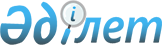 "Интергаз Орталық Азия" акционерлік қоғамына магистральды газ құбырының жаңа желілерін орналастыру үшін қауымдық сервитут белгілеу туралыТүркістан облысы әкiмдiгiнiң 2022 жылғы 18 сәуірдегі № 68 қаулысы
      Қазақстан Республикасының Жер кодексінің 16-бабының 1-тармағы 9-1) тармақшасына және 69-бабының 4-тармағына, "Қазақстан Республикасындағы жергілікті мемлекеттік басқару және өзін-өзі басқару туралы" Қазақстан Республикасы Заңының 27-бабының 1-тармағы 8) тармақшасына сәйкес және "Интергаз Орталық Азия" акционерлік қоғамына қауымдық сервитут белгілеудің кейбір мәселелері туралы" Сарыағаш ауданы әкімдігінің 2022 жылғы 28 қаңтардағы № 22 қаулысы негізінде Түркістан облысының әкімдігі ҚАУЛЫ ЕТЕДІ:
      1. "Интергаз Орталық Азия" акционерлік қоғамына магистральды газ құбырының жаңа желілерін орналастыру үшін осы қаулының қосымшасына сәйкес жер пайдаланушылардан алып қоймастан жер учаскелерінде 4 жыл 11 ай мерзімге қауымдық сервитут белгіленсін.
      2. "Интергаз Орталық Азия" акционерлік қоғамы құрылыс жұмыстары аяқталғаннан кейін бұзылған жерді қалпына келтіру жұмыстарын бір ай мерзімнен кешіктірілмей жүргізуге және қоршаған ортаны қорғау жөніндегі экологиялық талаптарды сақтай отырып жүргізуді қамтамасыз етсін.
      2. "Түркістан облысы әкімдігінің жер қатынастары басқармасы" мемлекеттік мекемесі Қазақстан Республикасының заңнамасында белгіленген тәртіпте:
      1) осы қаулыға қол қойылған күнінен бастап күнтізбелік жиырма күн ішінде оның қазақ және орыс тілдеріндегі электрондық түрдегі көшірмесін Қазақстан Республикасы Әділет министрлігінің "Қазақстан Республикасының Заңнама және құқықтық ақпарат институты" шаруашылық жүргізу құқығындағы республикалық мемлекеттік кәсіпорнының Түркістан облысы бойынша филиалына ресми жариялау және Қазақстан Республикасы нормативтік құқықтық актілерінің эталондық бақылау банкіне енгізу үшін жіберілуін;
      2) осы қаулының ресми жарияланғанынан кейін оның Түркістан облысы әкімдігінің интернет-ресурсында орналастырылуын қамтамасыз етсін.
      4. Осы қаулының орындалуын бақылау облыс әкімінің орынбасары Ұ.Қ.Тәжібаевқа жүктелсін.
      5. Осы қаулы оның алғашқы ресми жарияланған күнінен бастап қолданысқа енгізіледі.
      "Интергаз Орталық Азия" акционерлік қоғамына магистральды газ құбырының жаңа желілерін орналастыру үшін қауымдық сервитут белгілеу туралы" облыс әкімдігінің 2022 жылғы "18" сәуір № 68 қаулысына Түркістан облысы Сарыағаш ауданында орналасқан "Интергаз Орталық Азия" акционерлік қоғамына магистральды газ құбырының жаңа желілерін орналастыру үшін қауымдық сервитут белгілеу бойынша
ЭКСПЛИКАЦИЯСЫ
					© 2012. Қазақстан Республикасы Әділет министрлігінің «Қазақстан Республикасының Заңнама және құқықтық ақпарат институты» ШЖҚ РМК
				
      Облыс әкімі

Ө. Шөкеев

      А.Ш.Жетпісбай

      Ә.Е.Тұрғымбеков

      Р.А.Аюпов 

      С.А.Қалқаманов

      А.С.Сабитов

      Ұ.Қ.Тәжібаев

      Қ.Ә.Қайыпбек

      А.Б.Тасыбаев
Түркістан облысы әкімдігінің
2022 жылғы 18 сәуір № 68
қаулысына қосымша
№
қ/с
Жер пайдаланушылар атауы
Кадастрлық номер
Нысаналы мақсаты
Жер учаскесінің орналасқан жері
Сервитуттың әрекет ету көлемі,
(га)
Меншік түрі
1
2
3
4
5
6
7
1
Тулеметов Бейбит Бахитжанович
19-296-016-628
шаруа қожалағын жүргізу үшін
Дербісек ауыл округі
0,029
жалға
2
Тулеметов Бауржан Оразович
19-296-016-667
шаруа қожалағын жүргізу үшін
Дербісек ауыл округі
0,034
жалға
3
"Н-Бастау" жауапкершілігі шектеулі серіктестігі
19-296-016-159
тауарлы ауылшаруашылық өнімдерін өндіру үшін
Дербісек ауыл округі
0,056
жалға
4
"МР и К" жауапкершілігі шектеулі серіктестігі
19-296-016-302
тауарлы ауылшаруашылық өнімдерін өндіру үшін
Дербісек ауыл округі
4,947
жалға
5
Кубеев Канат Мухтарович
19-296-016-203
шаруа қожалағын жүргізу үшін
Дербісек ауыл округі
0,369
жалға
6
 "Аққұм" өндірістік кооперативі
19-296-016-178
тауарлы ауылшаруашылық өнімдерін өндіру үшін
Дербісек ауыл округі
0,927
жалға
7
"Қазақтың жеміс және жүзім шаруашылығы ғылыми-зеріттеу институты" жауапкершілігі шектеулі серіктестігі
19-296-016-401
ғылыми-тәжірибелік жұмыстарын жүргізу үшін
Дербісек ауыл округі
0,404
жалға
8
"Қазақтың жеміс және жүзім шаруашылығы ғылыми-зеріттеу институты" жауапкершілігі шектеулі серіктестігі
19-296-076-012
ғылыми-тәжірибелік жұмыстарын жүргізу үшін
Жемісті ауыл округі
0,655
жалға
9
Жумабеков Полатбек Орынбекович
19-296-076-142
шаруа қожалағын жүргізу үшін
Жемісті ауыл округі
0,254
жалға
10
Ташимов Камалиддин Артыкович
19-296-076-039
шаруа қожалағын жүргізу үшін
Жемісті ауыл округі
0,175
жалға
11
Кадырбеков Абдыталип Сарыевич
19-296-076-056
шаруа қожалағын жүргізу үшін
Жемісті ауыл округі
0,082
жалға
12
"Сарыағаш жер сиы" жауапкершілігі шектеулі серіктестігі
19-296-076-139
тауарлы ауылшаруашылық өнімдерін өндіру үшін
Жемісті ауыл округі
1.299
жалға
13
"Ынтымак Бес-Арыс" жауапкершілігі шектеулі серіктестігі
19-296-076-158
тауарлы ауылшаруашылық өнімдерін өндіру үшін
Жемісті ауыл округі
0.479
жалға
14
Халматова Гаухар Жусиповна
19-296-076-043
шаруа қожалағын жүргізу үшін
Жемісті ауыл округі
1.701
жалға
15
"Сарыағаш жер сиы" жауапкершілігі шектеулі серіктестігі
19-296-007-968
тауарлы ауылшаруашылық өнімдерін өндіру үшін
Жібек жолы ауыл округі
1,792
жалға
16
"Сарыағаш жер сиы" жауапкершілігі шектеулі серіктестігі
19-296-007-967
тауарлы ауылшаруашылық өнімдерін өндіру үшін
Жібек жолы ауыл округі
0,990
жалға
17
Нурходжаева Зухра
19-296-007-1037
шаруа қожалағын жүргізу үшін
Жібек жолы ауыл округі
0,974
жалға
18
"Шохы" жауапкершілігі шектеулі серіктестігі
19-296-007-804
тауарлы ауылшаруашылық өнімдерін өндіру үшін
Жібек жолы ауыл округі
1,507
жалға
19
"Бес Қара" жауапкершілігі шектеулі серіктестігі
19-296-007-311
тауарлы ауылшаруашылық өнімдерін өндіру үшін
Жібек жолы ауыл округі
1,014
жалға
20
"Бес Қара" жауапкершілігі шектеулі серіктестігі
19-296-007-943
тауарлы ауылшаруашылық өнімдерін өндіру үшін
Жібек жолы ауыл округі
0,760
жалға
21
"Бейбарыс" жауапкершілігі шектеулі серіктестігі
19-296-007-533
тауарлы ауылшаруашылық өнімдерін өндіру үшін
Жібек жолы ауыл округі
0,118
жалға
22
Джуманазаров Бекназар Усенович Жуманазаров Абуназар Усенович Жуманазарова Гульжахан
19-296-007-1167
шаруа қожалағын жүргізу үшін
Жібек жолы ауыл округі
0,130
жалға
Аудан бойынша барлығы:
Аудан бойынша барлығы:
18,696